Publicado en Ciudad de México  el 27/02/2020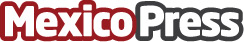 Eligen a Braulio Arsuaga como Nuevo Presidente del CNET El Turismo hoy día aporta casi el 9%del Producto Interno Bruto y da empleo a 4 millones de mexicanosDatos de contacto:FWD CONSULTORESNota de prensa publicada en: https://www.mexicopress.com.mx/eligen-a-braulio-arsuaga-como-nuevo-presidente Categorías: Turismo Nombramientos Ciudad de México http://www.mexicopress.com.mx